Špecifikácia - príloha A- objekt Sklad MTZ  Jurajov Dvor -Technická špecifikácia / plastové okná○ Profil	 : 5 komorový SALAMANDER Perfect 73 mm, U=1,3 W(m²·K)○ Zasklenie : 24mm dvojsklo + argón U=1,0 W(m²·K), teplý rámik SWISSPACER○ Kovanie : bezpečnostné WinkHaus activPilot, celoobvodové, trojité tesnenieRozmer			Druh						Profil/Farba		ks1780mm x 1750mm	plastové okno dvojkrídlové s ventilačkou napravo	5K / biela		6○ horizontálna žalúzia 	celotieniace vyhotovenie 	6	6K 	/ biela			12○ siete proti hmyzu		pevné vkladacie	6	6K 	      	/ biela			6○ vonkajšie parapety					6	6K 	      	/ biela			6○ vnútorné parapety					6	6K 	      	/ biela			6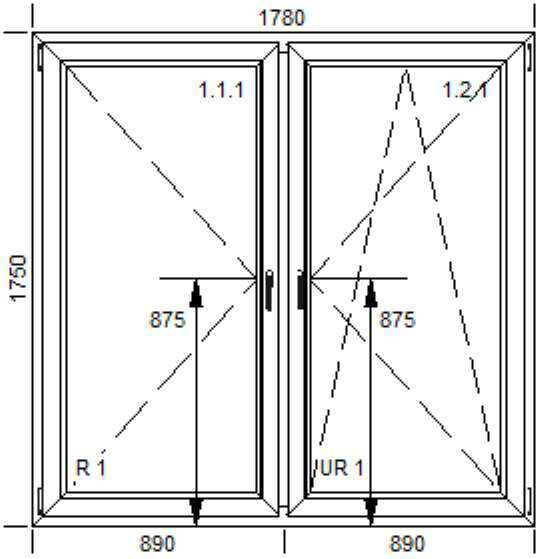 - vyobrazené ako pohľad zvnútra -Cenová ponuka musí obsahovať: ○ komplet demontáž betónového okna a odvoz okna ○ osadenie okna  ○ oprava ostenia (špaliet)  ○ vonkajší a vnútorný parapet pre okno                                                 ○ odvoz, likvidácia odpadu ○ dodávka a montáž okenných žalúzií a sieťok proti hmyzu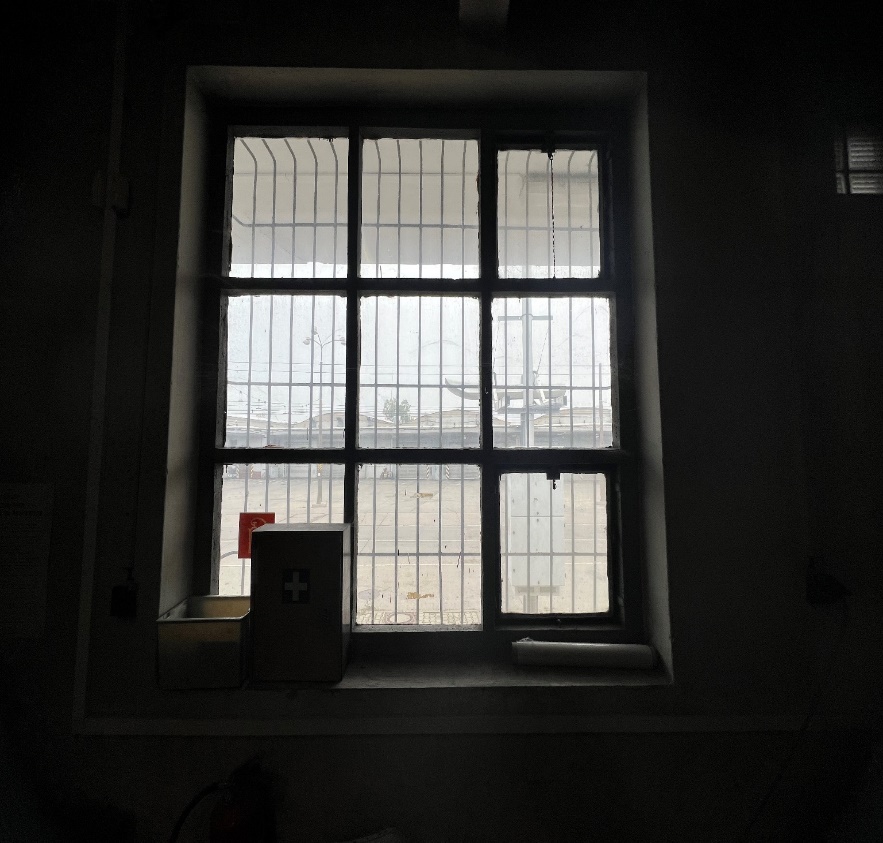 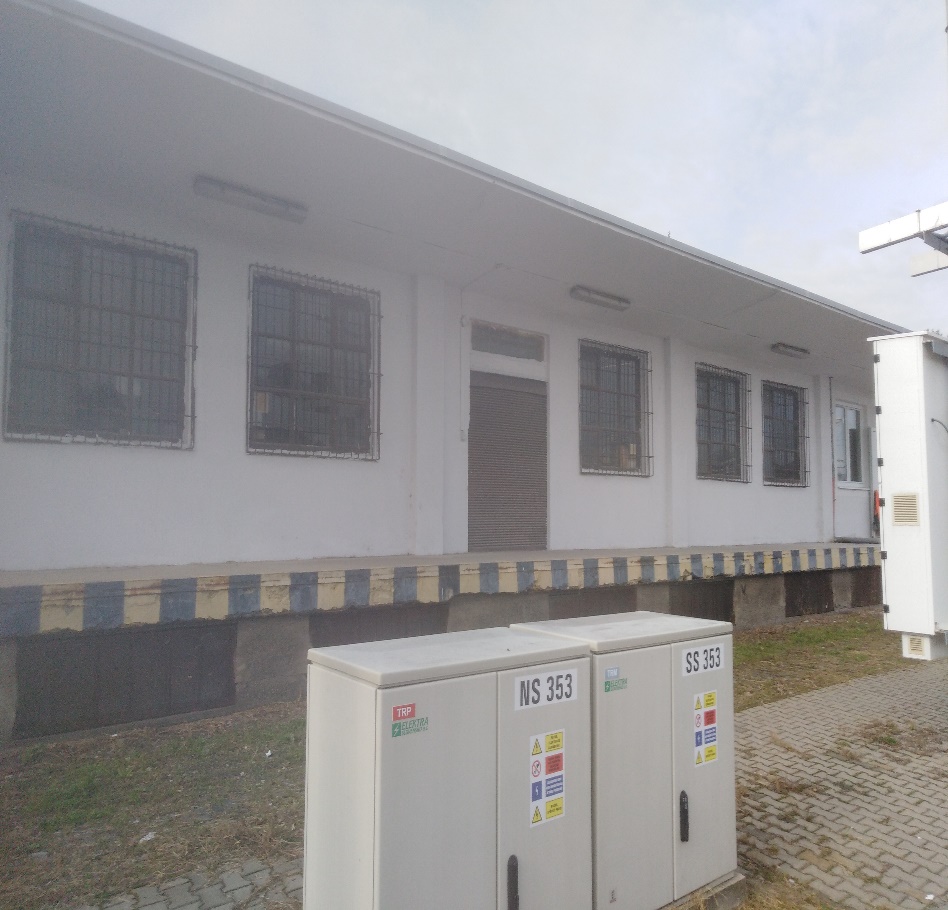 Technická špecifikácia / plastové okná○ Profil	 : 5 komorový SALAMANDER Perfect 73 mm, U=1,3 W(m²·K)○ Zasklenie : 24mm dvojsklo + argón U=1,0 W(m²·K), teplý rámik SWISSPACER○ Kovanie : bezpečnostné WinkHaus activPilot, celoobvodové, trojité tesnenieRozmer			Druh						Profil/Farba		ks1880mm x 650mm		plastové okno dvojkrídlové sklopné		5K / biela		12○ horizontálna žalúzia 	celotieniace vyhotovenie 	6	6K 	/ biela			24○ siete proti hmyzu		pevné vkladacie	6	6K 	      	/ biela			12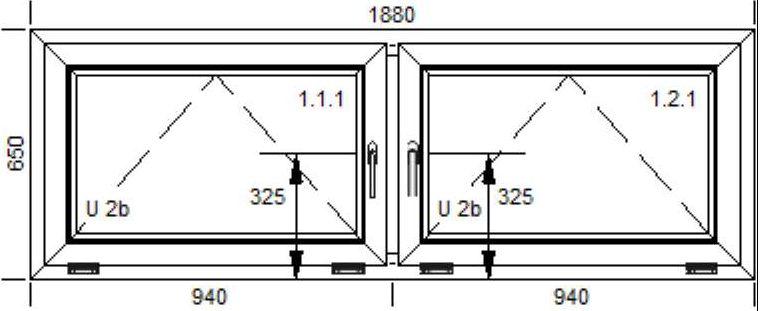 Cenová ponuka musí obsahovať: ○ komplet demontáž železných okien a odvoz okna ○ osadenie okna  ○ oprava ostenia (špaliet)  ○ odvoz, likvidácia odpadu ○ dodávka a montáž okenných žalúzií a sieťok proti hmyzu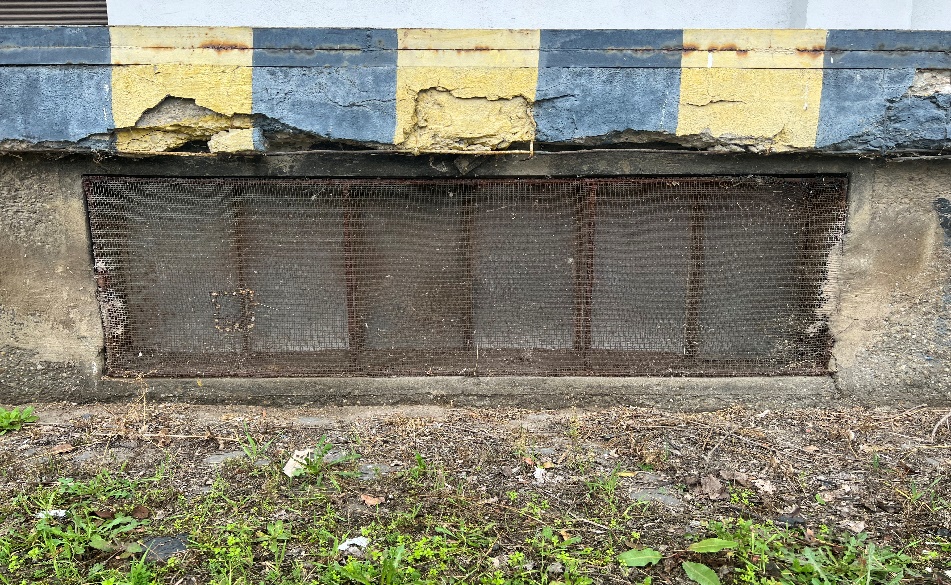 Technická špecifikácia / plastové okná○ Profil	 : 5 komorový SALAMANDER Perfect 73 mm, U=1,3 W(m²·K)○ Zasklenie : 24mm dvojsklo + argón U=1,0 W(m²·K), teplý rámik SWISSPACER○ Kovanie : bezpečnostné WinkHaus activPilot, celoobvodové, trojité tesnenieRozmer			Druh						Profil/Farba		ks1240mm x 650mm		plastové okno jedno krídlové sklopné		5K / biela		1○ horizontálna žalúzia 	celotieniace vyhotovenie 	6	6K 	/ biela			1○ siete proti hmyzu		pevné vkladacie	6	6K 	      	/ biela			1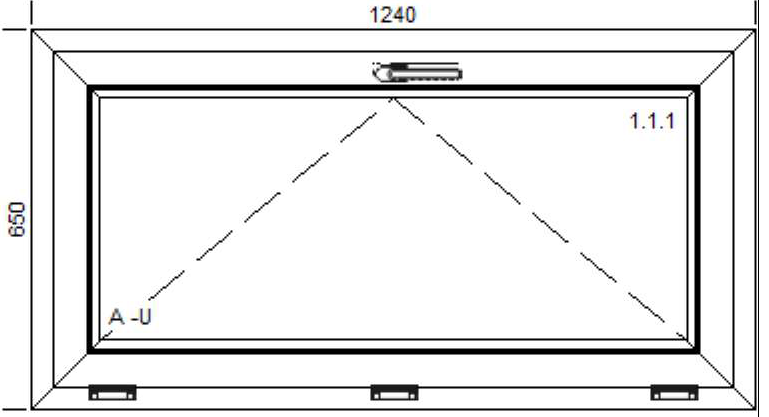 Cenová ponuka musí obsahovať: ○ komplet demontáž železných okien a odvoz okna ○ osadenie okna  ○ oprava ostenia (špaliet)  ○ odvoz, likvidácia odpadu ○ dodávka a montáž okenných žalúzií a sieťok proti hmyzu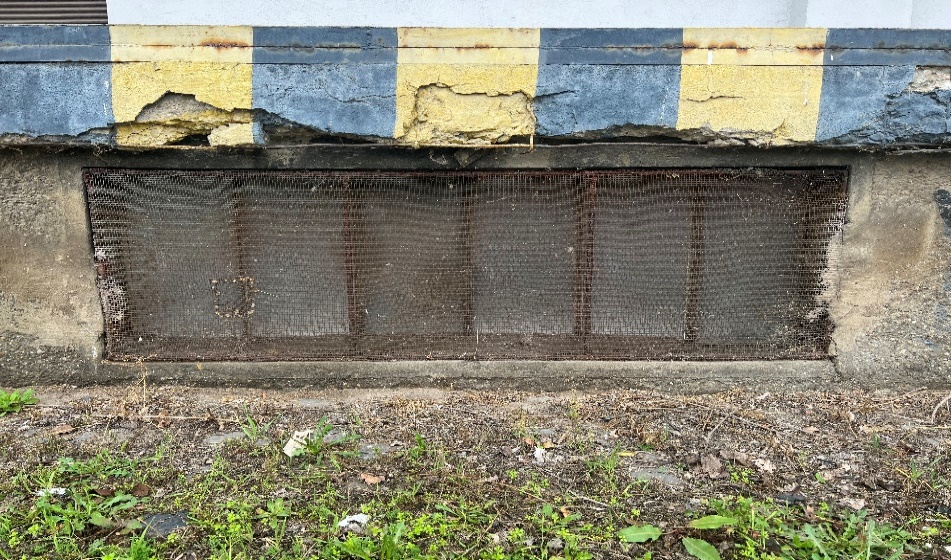 Špecifikácia - príloha A- objekt ZTI  Jurajov Dvor -Technická špecifikácia / plastové okná○ Profil	 : 5 komorový SALAMANDER Perfect 73 mm, U=1,3 W(m²·K)○ Zasklenie : 24mm dvojsklo + argón U=1,0 W(m²·K), teplý rámik SWISSPACER○ Kovanie : bezpečnostné WinkHaus activPilot, celoobvodové, trojité tesnenieRozmer			Druh						Profil/Farba		ks4180mm x 850mm  	Plastové okno šesťdielna zostava s pevnými oknami na stranách sklopné okná na pákový mechanizmus 									5K / biela		1○ vonkajšie parapety					6	6K 	      		/ biela			1○ vnútorné parapety					6	6K 	      		/ biela			1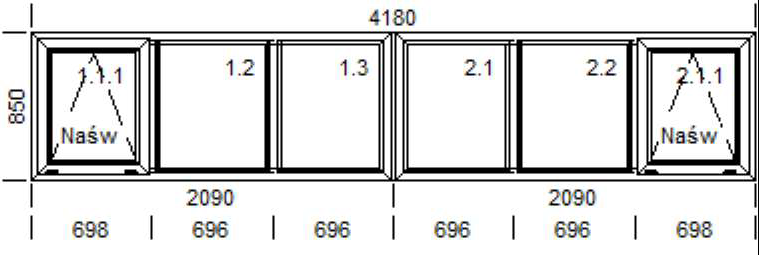 - vyobrazené ako pohľad zvnútra -Cenová ponuka musí obsahovať: ○ komplet demontáž plastového okna vo výške  a odvoz okna ○ osadenie okna  ○ oprava ostenia (špaliet)  ○ vonkajší a vnútorný parapet pre okno                                                 ○ odvoz, likvidácia odpadu 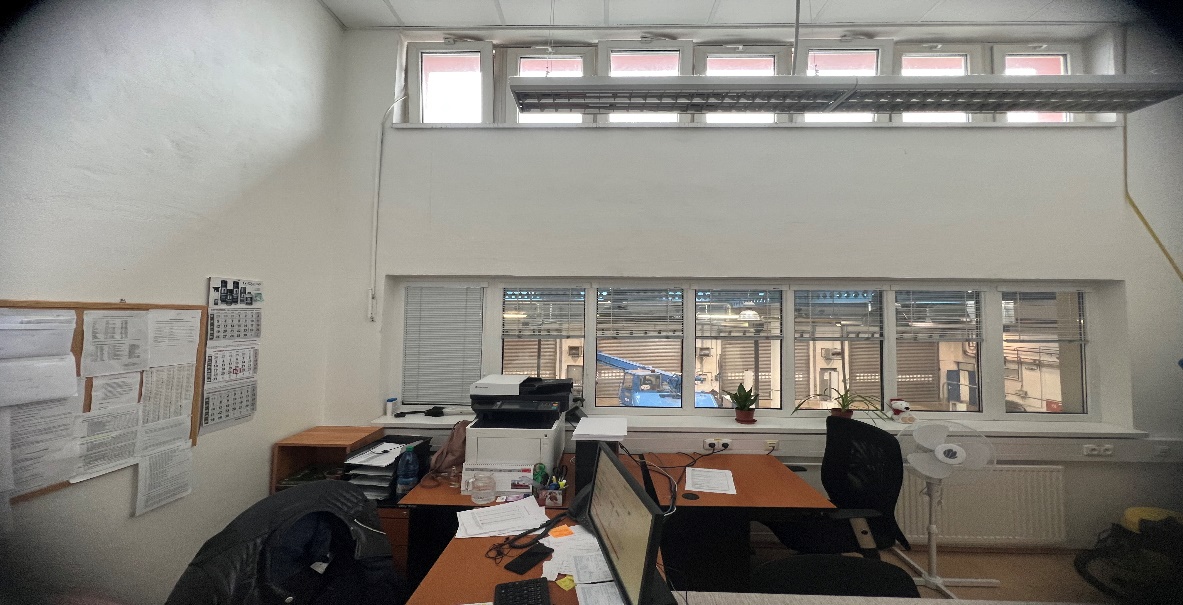 Špecifikácia - príloha A- Výpravňa autobusov Bojnická  Jurajov Dvor -Rozmer			Druh						Profil/Farba		ks1160mm x 1800mm  Hliníková trojdielna zostava s panelom a výsuvným oknom  	AL / biela		2○ vnútorné parapety					6	6K 	      		/ biela			2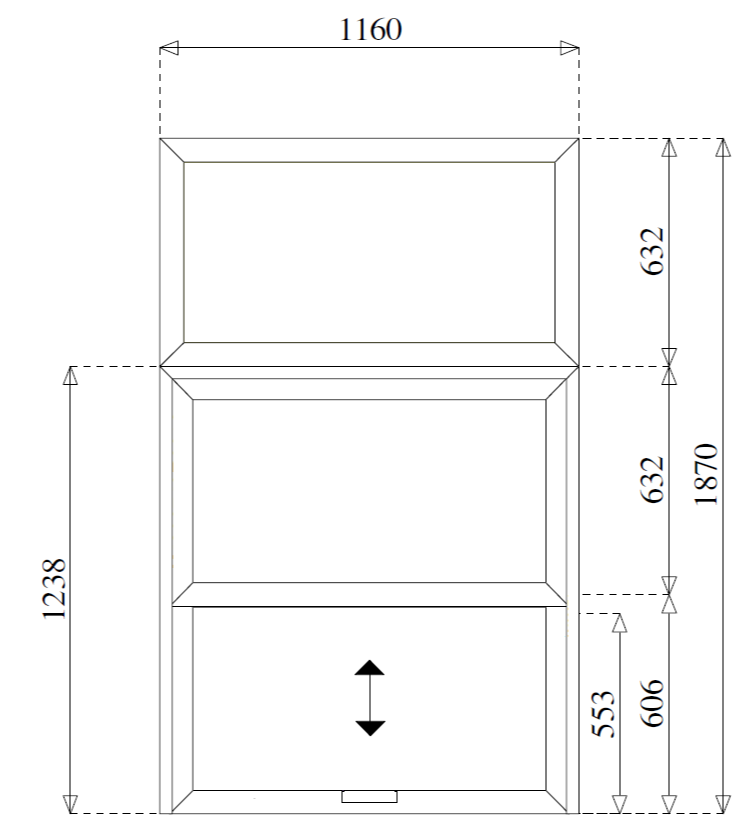 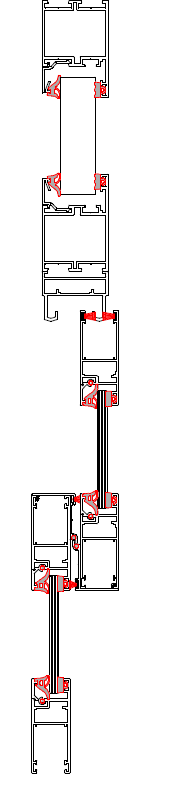 - vyobrazené ako pohľad zvnútra -Cenová ponuka musí obsahovať: ○ komplet demontáž dreveného okna a odvoz okna ○ osadenie okna  ○ oprava ostenia (špaliet)  ○ vnútorný parapet pre okno výsuvné je potrebné zachovať dizajn podľa pôvodného parapetu ako na fotke                                  ○ odvoz, likvidácia odpadu ○ vybúranie a zamurovanie pôvodného okna 1ks rozmer 1160mm x 1800mm + (sieť a omietka) nakoľko sa počet okien v miestnosti z pôvodného počtu tri zmení na dve 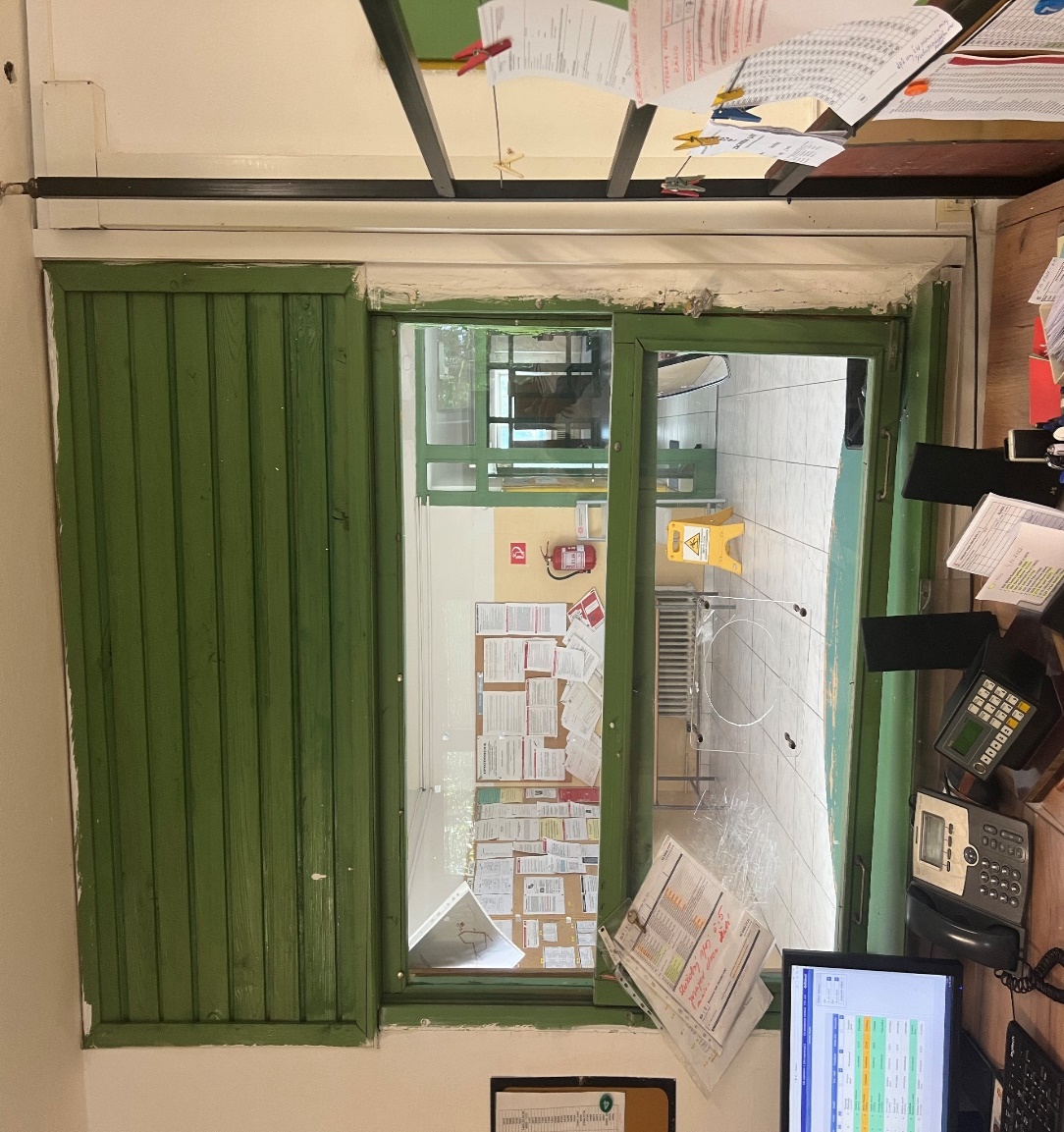 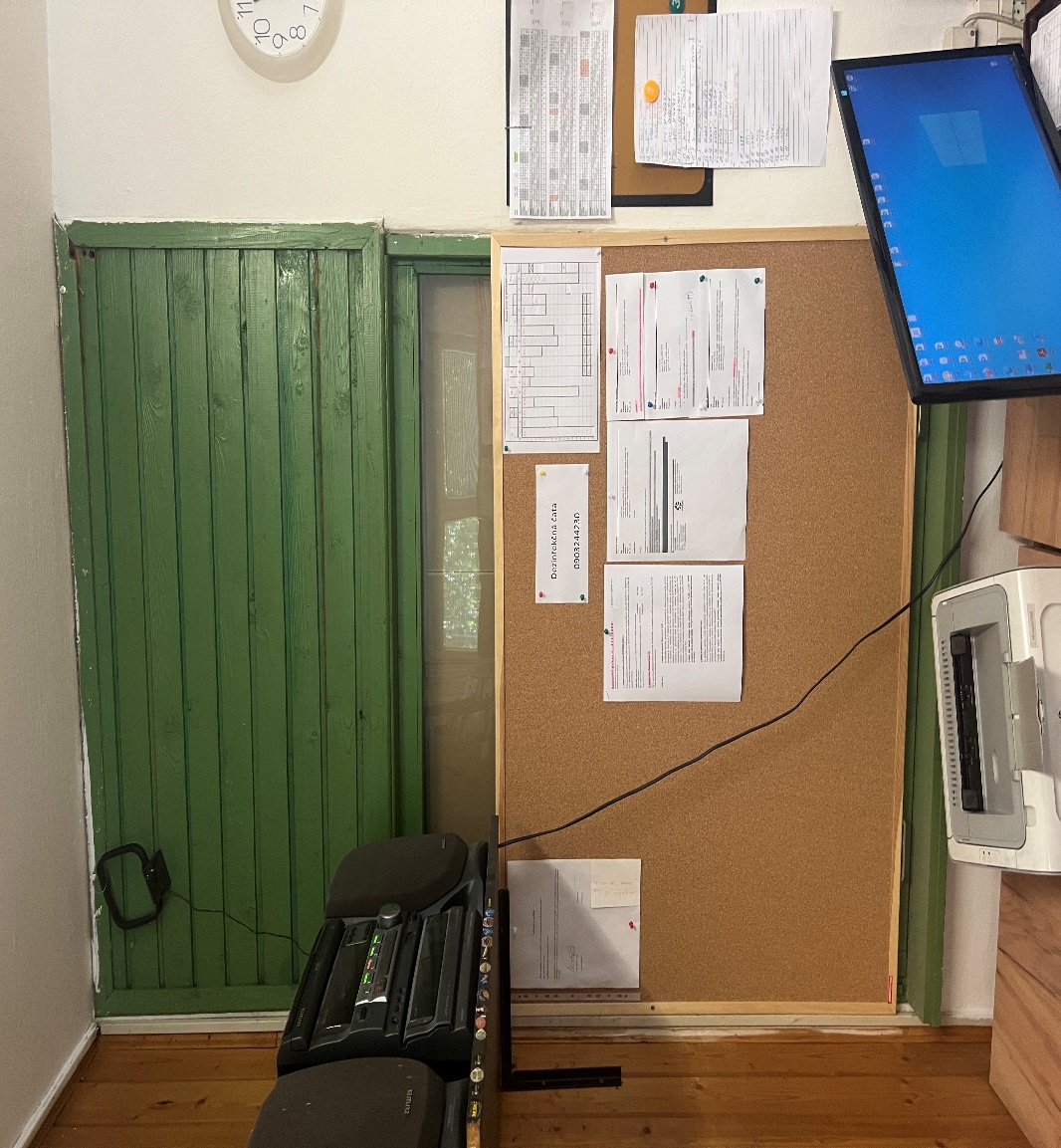 